Employment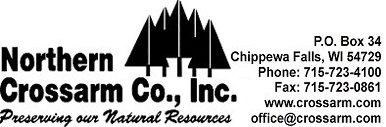 ApplicationEmployee InformationName:	First						Last				Middle initialTelephone: 		Email: 	Address: 	Are you able to perform the essential functions of the position with or without accommodations?Yes		NoI am legally eligible for employment in the U.S.?			Yes		NoI am seeking a permanent position:				Yes		NoIf necessary for the job, I am able to work overtime?		Yes		NoWork the following shifts: (check all that apply)Any		Day		Night		Swing		RotatingEmployment HistoryList most recent employment first. Include summer or temporary jobs. Be sure all your experience or employers related to this job are listed here, in the summary following this section or on an extra sheet of paper if necessary. No more than 10 years history recommended.Summarize other employment related to this job:EducationMilitaryAre you a veteran:		Yes			NoDuty/specialized training: 	Skills & QualificationsOther qualifications such as special skills, abilities or honors that should be considered:Types of computers, software, and other equipment you are qualified to operate or repair:Professional licenses, certifications or registrations:Additional skills, including supervision skills, other languages or information regarding the career/occupation you wish to bring to the employer’s attention:ReferencesList two personal references who are not relatives or former supervisors.Name				Telephone			Occupation			Years knownName				Telephone			Occupation			Years knownInformation to the applicantAs part of our procedure for processing your employment application, your personal and employment references may be checked. If you have misrepresented or omitted any facts on this application, and are subsequently hired, you may be discharged from your jobSignature of Applicant									Date Equal Employment Opportunity: While many employers are required by federal law to have an Affirmative Action Program, all employers are required to provide equal employment opportunity and may ask your national origin, race and sex for planning and reporting purposes only. This information is optional and failure to provide it will have no affect on your application for employment. Developed at employer request by the Wisconsin Department of Labor & Workforce Development, Employment Security Division.Employer nameEmployer namePosition title/duties, skills:Start date:End date:Reasoning for leaving:Reasoning for leaving:Reasoning for leaving:Reasoning for leaving:Pay:$Reasoning for leaving:Reasoning for leaving:Per:Supervisor:	Telephone:Reasoning for leaving:Reasoning for leaving:Employer nameEmployer namePosition title/duties, skills:Start date:End date:Reasoning for leaving:Reasoning for leaving:Reasoning for leaving:Reasoning for leaving:Pay:$Reasoning for leaving:Reasoning for leaving:Per:Supervisor:	Telephone:Reasoning for leaving:Reasoning for leaving:Employer nameEmployer namePosition title/duties, skills:Start date:End date:Reasoning for leaving:Reasoning for leaving:Reasoning for leaving:Reasoning for leaving:Pay:$Reasoning for leaving:Reasoning for leaving:Per:Supervisor:	Telephone:Reasoning for leaving:Reasoning for leaving:Employer nameEmployer namePosition title/duties, skills:Start date:End date:Reasoning for leaving:Reasoning for leaving:Reasoning for leaving:Reasoning for leaving:Pay:$Reasoning for leaving:Reasoning for leaving:Per:Supervisor:	Telephone:Reasoning for leaving:Reasoning for leaving:Institution nameYears completedField of studyGraduate or degreeHigh schoolCollege/UniversityBusiness/technicalAdditional